COUNTY OF ALAMEDABidders Conference Attendees ListtoRFQ No. 902275forPump Station Rotary ActuatorsNetworking/Bidders Conference Held April 21, 2023Alameda County is committed to reducing environmental impacts across our entire supply chain. 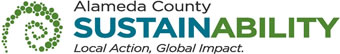 If printing this document, please print only what you need, print double-sided, and use recycled-content paper.The following participants attended the Bidders Conference:REVISED VENDOR BID LIST RFQ No. 902275 – PUMP STATION ROTARY ACTUATORSThis Vendor Bid List is being provided for informational purposes to assist bidders in making contact with other businesses as needed to develop local small and emerging business subcontracting relationships to meet the requirements of the Small Local Emerging Business (SLEB) Program: Small Local Emerging Business (SLEB) Program. The following revised vendor bid list includes contact information for each vendor attendee at the Networking/Bidders Conferences.This County of Alameda, General Services Agency (GSA), RFQ Bidders Conference Attendees List has been electronically issued to potential bidders via e-mail.  E-mail addresses used are those in the County’s Small Local Emerging Business (SLEB) Vendor Database or from other sources.  If you have registered or are certified as a SLEB, please ensure that the complete and accurate e-mail address is noted and kept updated in the SLEB Vendor Database.  This RFQ Bidders Conference Attendees List will also be posted on the GSA Contracting Opportunities website located at Alameda County Current Contracting Opportunities.Company Name / AddressRepresentativeContact InformationREXA Inc.4 Manley St WestBridgewater, MA 02379Jens NielsenPhone: 253.508.9955REXA Inc.4 Manley St WestBridgewater, MA 02379Jens NielsenE-Mail: jnielsen@rexa.comREXA Inc.4 Manley St WestBridgewater, MA 02379Jens NielsenPrime Contractor: YesREXA Inc.4 Manley St WestBridgewater, MA 02379Jens NielsenSubcontractor:REXA Inc.4 Manley St WestBridgewater, MA 02379Jens NielsenCertified SLEB: REXA Inc.4 Manley St WestBridgewater, MA 02379Rick ParisiPhone: REXA Inc.4 Manley St WestBridgewater, MA 02379Rick ParisiE-Mail: REXA Inc.4 Manley St WestBridgewater, MA 02379Rick ParisiPrime Contractor: YesREXA Inc.4 Manley St WestBridgewater, MA 02379Rick ParisiSubcontractor:REXA Inc.4 Manley St WestBridgewater, MA 02379Rick ParisiCertified SLEB: Vector Process Solutions, Inc.111 Deerwood Rd. Ste 200San Ramon, CA 94583Adam PennellPhone: 925.915.7685Vector Process Solutions, Inc.111 Deerwood Rd. Ste 200San Ramon, CA 94583Adam PennellE-Mail: apennell@vestorpsi.comVector Process Solutions, Inc.111 Deerwood Rd. Ste 200San Ramon, CA 94583Adam PennellPrime Contractor: YesVector Process Solutions, Inc.111 Deerwood Rd. Ste 200San Ramon, CA 94583Adam PennellSubcontractor:Vector Process Solutions, Inc.111 Deerwood Rd. Ste 200San Ramon, CA 94583Adam PennellCertified SLEB: RFQ No. 902275 - Pump Station Rotary AcuatorsRFQ No. 902275 - Pump Station Rotary AcuatorsRFQ No. 902275 - Pump Station Rotary AcuatorsRFQ No. 902275 - Pump Station Rotary AcuatorsRFQ No. 902275 - Pump Station Rotary AcuatorsRFQ No. 902275 - Pump Station Rotary AcuatorsRFQ No. 902275 - Pump Station Rotary AcuatorsBusiness NameContact NameContact PhoneAddressCityStateEmailBay Advanced Technologies(510) 857-09008100 Central AvenueNewardCAinfo@bayat.comBDI - Fresno(559) 549-5810salessupport@bdi-usa.comBrandt Machine Works IncErwin O K Brandt(510) 357-18511946 Republic AveSAN LEANDROCAinfo@brandtprecision.comBurr Engineering and Development1125 Watkins RoadBattle CreekMIsales@burractuators.comCowan DynamicsAymen Ghorbal(514) 296-0297Alabamainfo@cowandynamics.comDrallimsales@drallim.comIC-Fluid PowerBernd Hunger(419) 661-881163 Dixie Hwy. RossfordOHus@icfluid.comElma Electronic(510) 656-340044350 S Grimmer BlvdFremontCAJasmine.loetscher@elma.chElma Electronic(510) 656-340144351 S Grimmer BlvdFremontCAsales@elma.chHyDEC CorporationMike Landers(925) 803-46466450 Trinity CtDUBLINCAhydec@msn.comHKS Dreh-Antriebe GmbHLothar Langservice@hks-partner.comJohnson Controls, Inc.Nghiem Nguyen(510) 770-786921270 Cabot BlvdHAYWARDCAnghiem.t.nguyen@jci.comNumatic International(818) 768-12004602 Ajay DriveSun ValleyCAINFO@NUMATICENGINEERING.COMOrange Coast(714) 312-55313810 Prospect Ave., Unit AYorba LindaCAsales@ocaire.comPacific Pipe CoLarry P Jacobs(510) 452-01222000 Mandela PkwyOAKLANDCAlj@pacificpipe.comPirtek San Leandro / The Currid Family CorporationDANIEL CURRID(510) 568-50001997 Burroughs AveSAN LEANDROCAdcurrid@pirteksanleandro.comPrecision Mechanisms Corp.(516) 333-595550 Bond StreetWestburyNYsales@precisionmechanisms.comRexaJens Nielsen253.508.9955Manley St West BridgewaterMAjnielsen@rexa.comRS Americas, inc.Terry Carson(408) 226-70086830 Via Del Oro, Ste 100San JoseCATERRY.CARSON@NA.RSGROUP.COMSteven Engineering, Inc.(650) 588-9200230 Ryan WaySouth San FranciscoCAsales@steveneng.comSVF Flow Controls(800) 783-7836sales@svf.netThe Kerry Company, Inc.(412) 486-33884551 Wildwood Sample RdAllison ParkPAinfo@kerryactuator.comThomson Electric(540) 633-3549thomson@thomsonlinear.comThompson Industrial Supply Inc.Garlin Thompson(909) 944-400010222 6th StreetRancho CucamongaCAgathompson@tismc.comThompson Industrial Supply Inc.Dave Leitao(626) 579-43301310 Santa Anita AvenueSouth El MonteCAdleitao@tismc.comTri-Valley HoseJoey Kreisel(925)373-74146421 Southfront rdLIVERMORECAjoey@trivalleyhose.comVector PSIAdam Pennell(925) 915-8830111 Deerwood Rd, Ste 200 San Ramon CAinfo@vectorpsi.com